25. I hereby certify that the foregoing statements and answers are true, complete and correct to the best of my knowledge and belief and can be verified at any time.Before sending this application, please use the following checklist to verify whether you have followed all the necessary steps:All questions in the form have been answeredYour curriculum vitae is attached.A letter stating your interest in obtaining the internship is attached.You have signed the form (on item no. 25)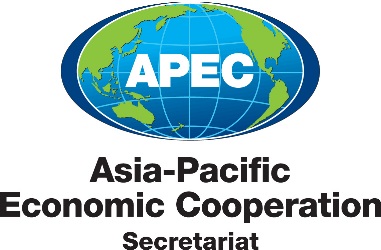 Asia-Pacific Economic CooperationSecretariat35 Heng Mui Keng Terrace  119616Telephone: (65) 6891 9600 Facsimile: (65) 6891 9690 E-mail: admin-recruit@apec.org Website: www.apec.orgAPEC Secretariat Internship Framework Application Form*I. PERSONAL DATAI. PERSONAL DATAI. PERSONAL DATAI. PERSONAL DATAI. PERSONAL DATAI. PERSONAL DATAI. PERSONAL DATAI. PERSONAL DATAI. PERSONAL DATAI. PERSONAL DATAI. PERSONAL DATAI. PERSONAL DATAI. PERSONAL DATAI. PERSONAL DATAI. PERSONAL DATAI. PERSONAL DATAI. PERSONAL DATAI. PERSONAL DATA1. Family name (surname):1. Family name (surname):1. Family name (surname):1. Family name (surname):1. Family name (surname):1. Family name (surname):1. Family name (surname):1. Family name (surname):1. Family name (surname):2. Given name:2. Given name:2. Given name:2. Given name:2. Given name:2. Given name:2. Given name:2. Given name:2. Given name:3. Gender (please select from list):4. Date of birth (dd/mm/yy):4. Date of birth (dd/mm/yy):4. Date of birth (dd/mm/yy):4. Date of birth (dd/mm/yy):4. Date of birth (dd/mm/yy):5. City/country of Birth:5. City/country of Birth:5. City/country of Birth:5. City/country of Birth:5. City/country of Birth:5. City/country of Birth:5. City/country of Birth:6. Present nationality:6. Present nationality:6. Present nationality:6. Present nationality:6. Present nationality:7. Nationality at birth:7. Nationality at birth:7. Nationality at birth:8. Present address:8. Present address:8. Present address:8. Present address:8. Present address:8. Present address:8. Present address:8. Present address:8. Present address:8. Present address:8. Present address:8. Present address:8. Present address:8. Present address:8. Present address:8A. Telephone number:8A. Telephone number:8A. Telephone number:8B. Fax number:8B. Fax number:8B. Fax number:8B. Fax number:8B. Fax number:8B. Fax number:8C. E-mail address:8C. E-mail address:8C. E-mail address:8C. E-mail address:8C. E-mail address:8C. E-mail address:8C. E-mail address:8C. E-mail address:8C. E-mail address:9. Permanent address:9. Permanent address:9. Permanent address:9. Permanent address:9. Permanent address:9. Permanent address:9. Permanent address:9. Permanent address:9. Permanent address:9. Permanent address:9. Permanent address:9. Permanent address:9. Permanent address:9. Permanent address:9. Permanent address:9. Permanent address:9. Permanent address:9. Permanent address:In case of emergency, please notify:In case of emergency, please notify:In case of emergency, please notify:In case of emergency, please notify:In case of emergency, please notify:In case of emergency, please notify:In case of emergency, please notify:In case of emergency, please notify:In case of emergency, please notify:In case of emergency, please notify:In case of emergency, please notify:In case of emergency, please notify:In case of emergency, please notify:In case of emergency, please notify:In case of emergency, please notify:In case of emergency, please notify:In case of emergency, please notify:In case of emergency, please notify:10. Family name (surname):10. Family name (surname):10. Family name (surname):10. Family name (surname):10. Family name (surname):10. Family name (surname):10. Family name (surname):10. Family name (surname):10. Family name (surname):11. Given name:11. Given name:11. Given name:11. Given name:11. Given name:11. Given name:11. Given name:11. Given name:11. Given name:12. Relationship to applicant:12. Relationship to applicant:12. Relationship to applicant:12. Relationship to applicant:12. Relationship to applicant:12. Relationship to applicant:12. Relationship to applicant:12. Relationship to applicant:12. Relationship to applicant:13. Address/telephone:13. Address/telephone:13. Address/telephone:13. Address/telephone:13. Address/telephone:13. Address/telephone:13. Address/telephone:13. Address/telephone:13. Address/telephone:II. EDUCATION, EMPLOYMENT AND PERSONAL SKILLS INFORMATIONII. EDUCATION, EMPLOYMENT AND PERSONAL SKILLS INFORMATIONII. EDUCATION, EMPLOYMENT AND PERSONAL SKILLS INFORMATIONII. EDUCATION, EMPLOYMENT AND PERSONAL SKILLS INFORMATIONII. EDUCATION, EMPLOYMENT AND PERSONAL SKILLS INFORMATIONII. EDUCATION, EMPLOYMENT AND PERSONAL SKILLS INFORMATIONII. EDUCATION, EMPLOYMENT AND PERSONAL SKILLS INFORMATIONII. EDUCATION, EMPLOYMENT AND PERSONAL SKILLS INFORMATIONII. EDUCATION, EMPLOYMENT AND PERSONAL SKILLS INFORMATIONII. EDUCATION, EMPLOYMENT AND PERSONAL SKILLS INFORMATIONII. EDUCATION, EMPLOYMENT AND PERSONAL SKILLS INFORMATIONII. EDUCATION, EMPLOYMENT AND PERSONAL SKILLS INFORMATIONII. EDUCATION, EMPLOYMENT AND PERSONAL SKILLS INFORMATIONII. EDUCATION, EMPLOYMENT AND PERSONAL SKILLS INFORMATIONII. EDUCATION, EMPLOYMENT AND PERSONAL SKILLS INFORMATIONII. EDUCATION, EMPLOYMENT AND PERSONAL SKILLS INFORMATIONII. EDUCATION, EMPLOYMENT AND PERSONAL SKILLS INFORMATIONII. EDUCATION, EMPLOYMENT AND PERSONAL SKILLS INFORMATIONHigher education (college/university):Clearly state the title of the degree(s), the exact starting date and the date when the degree of the current program enrollment (‘education to be completed’) will be obtained. Proof of enrollment in a second university level program (for instance a master’s degree program) or higher education (for instance a Ph.D. program) during the requested internship period may be required at a later stage in the selection process.Higher education (college/university):Clearly state the title of the degree(s), the exact starting date and the date when the degree of the current program enrollment (‘education to be completed’) will be obtained. Proof of enrollment in a second university level program (for instance a master’s degree program) or higher education (for instance a Ph.D. program) during the requested internship period may be required at a later stage in the selection process.Higher education (college/university):Clearly state the title of the degree(s), the exact starting date and the date when the degree of the current program enrollment (‘education to be completed’) will be obtained. Proof of enrollment in a second university level program (for instance a master’s degree program) or higher education (for instance a Ph.D. program) during the requested internship period may be required at a later stage in the selection process.Higher education (college/university):Clearly state the title of the degree(s), the exact starting date and the date when the degree of the current program enrollment (‘education to be completed’) will be obtained. Proof of enrollment in a second university level program (for instance a master’s degree program) or higher education (for instance a Ph.D. program) during the requested internship period may be required at a later stage in the selection process.Higher education (college/university):Clearly state the title of the degree(s), the exact starting date and the date when the degree of the current program enrollment (‘education to be completed’) will be obtained. Proof of enrollment in a second university level program (for instance a master’s degree program) or higher education (for instance a Ph.D. program) during the requested internship period may be required at a later stage in the selection process.Higher education (college/university):Clearly state the title of the degree(s), the exact starting date and the date when the degree of the current program enrollment (‘education to be completed’) will be obtained. Proof of enrollment in a second university level program (for instance a master’s degree program) or higher education (for instance a Ph.D. program) during the requested internship period may be required at a later stage in the selection process.Higher education (college/university):Clearly state the title of the degree(s), the exact starting date and the date when the degree of the current program enrollment (‘education to be completed’) will be obtained. Proof of enrollment in a second university level program (for instance a master’s degree program) or higher education (for instance a Ph.D. program) during the requested internship period may be required at a later stage in the selection process.Higher education (college/university):Clearly state the title of the degree(s), the exact starting date and the date when the degree of the current program enrollment (‘education to be completed’) will be obtained. Proof of enrollment in a second university level program (for instance a master’s degree program) or higher education (for instance a Ph.D. program) during the requested internship period may be required at a later stage in the selection process.Higher education (college/university):Clearly state the title of the degree(s), the exact starting date and the date when the degree of the current program enrollment (‘education to be completed’) will be obtained. Proof of enrollment in a second university level program (for instance a master’s degree program) or higher education (for instance a Ph.D. program) during the requested internship period may be required at a later stage in the selection process.Higher education (college/university):Clearly state the title of the degree(s), the exact starting date and the date when the degree of the current program enrollment (‘education to be completed’) will be obtained. Proof of enrollment in a second university level program (for instance a master’s degree program) or higher education (for instance a Ph.D. program) during the requested internship period may be required at a later stage in the selection process.Higher education (college/university):Clearly state the title of the degree(s), the exact starting date and the date when the degree of the current program enrollment (‘education to be completed’) will be obtained. Proof of enrollment in a second university level program (for instance a master’s degree program) or higher education (for instance a Ph.D. program) during the requested internship period may be required at a later stage in the selection process.Higher education (college/university):Clearly state the title of the degree(s), the exact starting date and the date when the degree of the current program enrollment (‘education to be completed’) will be obtained. Proof of enrollment in a second university level program (for instance a master’s degree program) or higher education (for instance a Ph.D. program) during the requested internship period may be required at a later stage in the selection process.Higher education (college/university):Clearly state the title of the degree(s), the exact starting date and the date when the degree of the current program enrollment (‘education to be completed’) will be obtained. Proof of enrollment in a second university level program (for instance a master’s degree program) or higher education (for instance a Ph.D. program) during the requested internship period may be required at a later stage in the selection process.Higher education (college/university):Clearly state the title of the degree(s), the exact starting date and the date when the degree of the current program enrollment (‘education to be completed’) will be obtained. Proof of enrollment in a second university level program (for instance a master’s degree program) or higher education (for instance a Ph.D. program) during the requested internship period may be required at a later stage in the selection process.Higher education (college/university):Clearly state the title of the degree(s), the exact starting date and the date when the degree of the current program enrollment (‘education to be completed’) will be obtained. Proof of enrollment in a second university level program (for instance a master’s degree program) or higher education (for instance a Ph.D. program) during the requested internship period may be required at a later stage in the selection process.Higher education (college/university):Clearly state the title of the degree(s), the exact starting date and the date when the degree of the current program enrollment (‘education to be completed’) will be obtained. Proof of enrollment in a second university level program (for instance a master’s degree program) or higher education (for instance a Ph.D. program) during the requested internship period may be required at a later stage in the selection process.Higher education (college/university):Clearly state the title of the degree(s), the exact starting date and the date when the degree of the current program enrollment (‘education to be completed’) will be obtained. Proof of enrollment in a second university level program (for instance a master’s degree program) or higher education (for instance a Ph.D. program) during the requested internship period may be required at a later stage in the selection process.Higher education (college/university):Clearly state the title of the degree(s), the exact starting date and the date when the degree of the current program enrollment (‘education to be completed’) will be obtained. Proof of enrollment in a second university level program (for instance a master’s degree program) or higher education (for instance a Ph.D. program) during the requested internship period may be required at a later stage in the selection process.14. Current education:14. Current education:14. Current education:14. Current education:14. Current education:14. Current education:14. Current education:14. Current education:14. Current education:14. Current education:14. Current education:14. Current education:14. Current education:14. Current education:14. Current education:14. Current education:14. Current education:14. Current education:InstitutionName, city, countryInstitutionName, city, countryInstitutionName, city, countryInstitutionName, city, countryAttendedAttendedAttendedAttendedAttendedAttendedAttendedDegrees obtainedDegrees obtainedDegrees obtainedDegrees obtainedMajor subjects of studyMajor subjects of studyMajor subjects of studyInstitutionName, city, countryInstitutionName, city, countryInstitutionName, city, countryInstitutionName, city, countryFrom (mm/yy)From (mm/yy)From (mm/yy)To (mm/yy)To (mm/yy)To (mm/yy)To (mm/yy)Degrees obtainedDegrees obtainedDegrees obtainedDegrees obtainedMajor subjects of studyMajor subjects of studyMajor subjects of study15. Completed education:15. Completed education:15. Completed education:15. Completed education:16. Computer skills:16. Computer skills: Word processing Word processing Word processing Internet research Internet research Internet research Internet research Internet research Internet research Spreadsheet Spreadsheet Spreadsheet Spreadsheet Database Database Database Internet authoring Internet authoring Internet authoring Others: Others: Others: Others: Others: Others:17. Publications (if any):17. Publications (if any):17. Publications (if any):17. Publications (if any):17. Publications (if any):17. Publications (if any):17. Publications (if any):17. Publications (if any):17. Publications (if any):17. Publications (if any):17. Publications (if any):17. Publications (if any):17. Publications (if any):17. Publications (if any):17. Publications (if any):17. Publications (if any):17. Publications (if any):17. Publications (if any):18. Knowledge of languages:18. Knowledge of languages:18. Knowledge of languages:18. Knowledge of languages:18. Knowledge of languages:LiteracyLiteracyLiteracyLiteracyLiteracyLiteracyWrittenWrittenWrittenWrittenSpokenSpokenSpoken18. Knowledge of languages:18. Knowledge of languages:18. Knowledge of languages:18. Knowledge of languages:18. Knowledge of languages:FluentFluentFluentGoodGoodFairFluentGoodGoodFairFluentGoodFairMother tongue (please specify):      Mother tongue (please specify):      Mother tongue (please specify):      Mother tongue (please specify):      Mother tongue (please specify):      English:English:English:English:English:Others (please specify):     Others (please specify):     Others (please specify):     Others (please specify):     Others (please specify):     19 Scholarships/awards:19 Scholarships/awards:19 Scholarships/awards:19 Scholarships/awards:19 Scholarships/awards:19 Scholarships/awards:19 Scholarships/awards:19 Scholarships/awards:19 Scholarships/awards:19 Scholarships/awards:19 Scholarships/awards:19 Scholarships/awards:19 Scholarships/awards:19 Scholarships/awards:19 Scholarships/awards:19 Scholarships/awards:19 Scholarships/awards:19 Scholarships/awards:20. Career plans:20. Career plans:20. Career plans:20. Career plans:20. Career plans:20. Career plans:20. Career plans:20. Career plans:20. Career plans:20. Career plans:20. Career plans:20. Career plans:20. Career plans:20. Career plans:20. Career plans:20. Career plans:20. Career plans:20. Career plans:III. INTERNSHIP INFORMATIONIII. INTERNSHIP INFORMATIONIII. INTERNSHIP INFORMATIONIII. INTERNSHIP INFORMATIONIII. INTERNSHIP INFORMATIONIII. INTERNSHIP INFORMATIONIII. INTERNSHIP INFORMATIONIII. INTERNSHIP INFORMATIONIII. INTERNSHIP INFORMATIONIII. INTERNSHIP INFORMATIONIII. INTERNSHIP INFORMATIONIII. INTERNSHIP INFORMATIONIII. INTERNSHIP INFORMATIONIII. INTERNSHIP INFORMATIONIII. INTERNSHIP INFORMATIONIII. INTERNSHIP INFORMATIONIII. INTERNSHIP INFORMATIONIII. INTERNSHIP INFORMATION21. Preferred work assignment:Please indicate by numbering in the order of preference three (3) main areas in which you would like to be considered for an internship.     	Administration	     	Communications and public affairs     	Economic research	      	Financial management	     	Information technology	     	Project management     	Public information/journalism21. Preferred work assignment:Please indicate by numbering in the order of preference three (3) main areas in which you would like to be considered for an internship.     	Administration	     	Communications and public affairs     	Economic research	      	Financial management	     	Information technology	     	Project management     	Public information/journalism21. Preferred work assignment:Please indicate by numbering in the order of preference three (3) main areas in which you would like to be considered for an internship.     	Administration	     	Communications and public affairs     	Economic research	      	Financial management	     	Information technology	     	Project management     	Public information/journalism21. Preferred work assignment:Please indicate by numbering in the order of preference three (3) main areas in which you would like to be considered for an internship.     	Administration	     	Communications and public affairs     	Economic research	      	Financial management	     	Information technology	     	Project management     	Public information/journalism21. Preferred work assignment:Please indicate by numbering in the order of preference three (3) main areas in which you would like to be considered for an internship.     	Administration	     	Communications and public affairs     	Economic research	      	Financial management	     	Information technology	     	Project management     	Public information/journalism21. Preferred work assignment:Please indicate by numbering in the order of preference three (3) main areas in which you would like to be considered for an internship.     	Administration	     	Communications and public affairs     	Economic research	      	Financial management	     	Information technology	     	Project management     	Public information/journalism21. Preferred work assignment:Please indicate by numbering in the order of preference three (3) main areas in which you would like to be considered for an internship.     	Administration	     	Communications and public affairs     	Economic research	      	Financial management	     	Information technology	     	Project management     	Public information/journalism21. Preferred work assignment:Please indicate by numbering in the order of preference three (3) main areas in which you would like to be considered for an internship.     	Administration	     	Communications and public affairs     	Economic research	      	Financial management	     	Information technology	     	Project management     	Public information/journalism21. Preferred work assignment:Please indicate by numbering in the order of preference three (3) main areas in which you would like to be considered for an internship.     	Administration	     	Communications and public affairs     	Economic research	      	Financial management	     	Information technology	     	Project management     	Public information/journalism21. Preferred work assignment:Please indicate by numbering in the order of preference three (3) main areas in which you would like to be considered for an internship.     	Administration	     	Communications and public affairs     	Economic research	      	Financial management	     	Information technology	     	Project management     	Public information/journalism21. Preferred work assignment:Please indicate by numbering in the order of preference three (3) main areas in which you would like to be considered for an internship.     	Administration	     	Communications and public affairs     	Economic research	      	Financial management	     	Information technology	     	Project management     	Public information/journalism21. Preferred work assignment:Please indicate by numbering in the order of preference three (3) main areas in which you would like to be considered for an internship.     	Administration	     	Communications and public affairs     	Economic research	      	Financial management	     	Information technology	     	Project management     	Public information/journalism21. Preferred work assignment:Please indicate by numbering in the order of preference three (3) main areas in which you would like to be considered for an internship.     	Administration	     	Communications and public affairs     	Economic research	      	Financial management	     	Information technology	     	Project management     	Public information/journalism21. Preferred work assignment:Please indicate by numbering in the order of preference three (3) main areas in which you would like to be considered for an internship.     	Administration	     	Communications and public affairs     	Economic research	      	Financial management	     	Information technology	     	Project management     	Public information/journalism21. Preferred work assignment:Please indicate by numbering in the order of preference three (3) main areas in which you would like to be considered for an internship.     	Administration	     	Communications and public affairs     	Economic research	      	Financial management	     	Information technology	     	Project management     	Public information/journalism21. Preferred work assignment:Please indicate by numbering in the order of preference three (3) main areas in which you would like to be considered for an internship.     	Administration	     	Communications and public affairs     	Economic research	      	Financial management	     	Information technology	     	Project management     	Public information/journalism21. Preferred work assignment:Please indicate by numbering in the order of preference three (3) main areas in which you would like to be considered for an internship.     	Administration	     	Communications and public affairs     	Economic research	      	Financial management	     	Information technology	     	Project management     	Public information/journalism21. Preferred work assignment:Please indicate by numbering in the order of preference three (3) main areas in which you would like to be considered for an internship.     	Administration	     	Communications and public affairs     	Economic research	      	Financial management	     	Information technology	     	Project management     	Public information/journalism22. Please indicate in order of preference your availability for the internship:Please indicate by numbering in the order of preference. With ‘1’ as the most preferred choice and ‘4’ as the least preferred.	3 month internship 	 January to March	 April to June	 July to September	 October to December	6 month internship 	 January to June	 July to December22. Please indicate in order of preference your availability for the internship:Please indicate by numbering in the order of preference. With ‘1’ as the most preferred choice and ‘4’ as the least preferred.	3 month internship 	 January to March	 April to June	 July to September	 October to December	6 month internship 	 January to June	 July to December22. Please indicate in order of preference your availability for the internship:Please indicate by numbering in the order of preference. With ‘1’ as the most preferred choice and ‘4’ as the least preferred.	3 month internship 	 January to March	 April to June	 July to September	 October to December	6 month internship 	 January to June	 July to December22. Please indicate in order of preference your availability for the internship:Please indicate by numbering in the order of preference. With ‘1’ as the most preferred choice and ‘4’ as the least preferred.	3 month internship 	 January to March	 April to June	 July to September	 October to December	6 month internship 	 January to June	 July to December22. Please indicate in order of preference your availability for the internship:Please indicate by numbering in the order of preference. With ‘1’ as the most preferred choice and ‘4’ as the least preferred.	3 month internship 	 January to March	 April to June	 July to September	 October to December	6 month internship 	 January to June	 July to December22. Please indicate in order of preference your availability for the internship:Please indicate by numbering in the order of preference. With ‘1’ as the most preferred choice and ‘4’ as the least preferred.	3 month internship 	 January to March	 April to June	 July to September	 October to December	6 month internship 	 January to June	 July to December22. Please indicate in order of preference your availability for the internship:Please indicate by numbering in the order of preference. With ‘1’ as the most preferred choice and ‘4’ as the least preferred.	3 month internship 	 January to March	 April to June	 July to September	 October to December	6 month internship 	 January to June	 July to December22. Please indicate in order of preference your availability for the internship:Please indicate by numbering in the order of preference. With ‘1’ as the most preferred choice and ‘4’ as the least preferred.	3 month internship 	 January to March	 April to June	 July to September	 October to December	6 month internship 	 January to June	 July to December22. Please indicate in order of preference your availability for the internship:Please indicate by numbering in the order of preference. With ‘1’ as the most preferred choice and ‘4’ as the least preferred.	3 month internship 	 January to March	 April to June	 July to September	 October to December	6 month internship 	 January to June	 July to December22. Please indicate in order of preference your availability for the internship:Please indicate by numbering in the order of preference. With ‘1’ as the most preferred choice and ‘4’ as the least preferred.	3 month internship 	 January to March	 April to June	 July to September	 October to December	6 month internship 	 January to June	 July to December22. Please indicate in order of preference your availability for the internship:Please indicate by numbering in the order of preference. With ‘1’ as the most preferred choice and ‘4’ as the least preferred.	3 month internship 	 January to March	 April to June	 July to September	 October to December	6 month internship 	 January to June	 July to December22. Please indicate in order of preference your availability for the internship:Please indicate by numbering in the order of preference. With ‘1’ as the most preferred choice and ‘4’ as the least preferred.	3 month internship 	 January to March	 April to June	 July to September	 October to December	6 month internship 	 January to June	 July to December22. Please indicate in order of preference your availability for the internship:Please indicate by numbering in the order of preference. With ‘1’ as the most preferred choice and ‘4’ as the least preferred.	3 month internship 	 January to March	 April to June	 July to September	 October to December	6 month internship 	 January to June	 July to December22. Please indicate in order of preference your availability for the internship:Please indicate by numbering in the order of preference. With ‘1’ as the most preferred choice and ‘4’ as the least preferred.	3 month internship 	 January to March	 April to June	 July to September	 October to December	6 month internship 	 January to June	 July to December22. Please indicate in order of preference your availability for the internship:Please indicate by numbering in the order of preference. With ‘1’ as the most preferred choice and ‘4’ as the least preferred.	3 month internship 	 January to March	 April to June	 July to September	 October to December	6 month internship 	 January to June	 July to December22. Please indicate in order of preference your availability for the internship:Please indicate by numbering in the order of preference. With ‘1’ as the most preferred choice and ‘4’ as the least preferred.	3 month internship 	 January to March	 April to June	 July to September	 October to December	6 month internship 	 January to June	 July to December22. Please indicate in order of preference your availability for the internship:Please indicate by numbering in the order of preference. With ‘1’ as the most preferred choice and ‘4’ as the least preferred.	3 month internship 	 January to March	 April to June	 July to September	 October to December	6 month internship 	 January to June	 July to December22. Please indicate in order of preference your availability for the internship:Please indicate by numbering in the order of preference. With ‘1’ as the most preferred choice and ‘4’ as the least preferred.	3 month internship 	 January to March	 April to June	 July to September	 October to December	6 month internship 	 January to June	 July to December23. Other relevant information:	Have you ever been arrested, indicted or summoned into court as a defendant in a criminal proceeding, or convicted, fined or imprisoned for the violation of any law (excluding minor traffic violations)? If yes, please explain and attach the release document from the authorities.23. Other relevant information:	Have you ever been arrested, indicted or summoned into court as a defendant in a criminal proceeding, or convicted, fined or imprisoned for the violation of any law (excluding minor traffic violations)? If yes, please explain and attach the release document from the authorities.23. Other relevant information:	Have you ever been arrested, indicted or summoned into court as a defendant in a criminal proceeding, or convicted, fined or imprisoned for the violation of any law (excluding minor traffic violations)? If yes, please explain and attach the release document from the authorities.23. Other relevant information:	Have you ever been arrested, indicted or summoned into court as a defendant in a criminal proceeding, or convicted, fined or imprisoned for the violation of any law (excluding minor traffic violations)? If yes, please explain and attach the release document from the authorities.23. Other relevant information:	Have you ever been arrested, indicted or summoned into court as a defendant in a criminal proceeding, or convicted, fined or imprisoned for the violation of any law (excluding minor traffic violations)? If yes, please explain and attach the release document from the authorities.23. Other relevant information:	Have you ever been arrested, indicted or summoned into court as a defendant in a criminal proceeding, or convicted, fined or imprisoned for the violation of any law (excluding minor traffic violations)? If yes, please explain and attach the release document from the authorities.23. Other relevant information:	Have you ever been arrested, indicted or summoned into court as a defendant in a criminal proceeding, or convicted, fined or imprisoned for the violation of any law (excluding minor traffic violations)? If yes, please explain and attach the release document from the authorities.23. Other relevant information:	Have you ever been arrested, indicted or summoned into court as a defendant in a criminal proceeding, or convicted, fined or imprisoned for the violation of any law (excluding minor traffic violations)? If yes, please explain and attach the release document from the authorities.23. Other relevant information:	Have you ever been arrested, indicted or summoned into court as a defendant in a criminal proceeding, or convicted, fined or imprisoned for the violation of any law (excluding minor traffic violations)? If yes, please explain and attach the release document from the authorities.23. Other relevant information:	Have you ever been arrested, indicted or summoned into court as a defendant in a criminal proceeding, or convicted, fined or imprisoned for the violation of any law (excluding minor traffic violations)? If yes, please explain and attach the release document from the authorities.23. Other relevant information:	Have you ever been arrested, indicted or summoned into court as a defendant in a criminal proceeding, or convicted, fined or imprisoned for the violation of any law (excluding minor traffic violations)? If yes, please explain and attach the release document from the authorities.23. Other relevant information:	Have you ever been arrested, indicted or summoned into court as a defendant in a criminal proceeding, or convicted, fined or imprisoned for the violation of any law (excluding minor traffic violations)? If yes, please explain and attach the release document from the authorities. (Please select accordingly)) (Please select accordingly)) (Please select accordingly)) (Please select accordingly)) (Please select accordingly)) (Please select accordingly))24. Please provide contact details of three referees. One of whom should be an academic; and the other personal:(a)	Full name (underline surname):     	Relationship to applicant:     	Mailing address:     	Telephone number:      		Email address:      (b)	Full name (underline surname):     	Relationship to applicant:     	Mailing address:      	Telephone number:      		Email address:      (c)	Full name (underline surname):      	Relationship to applicant:      	Mailing address:      	Telephone number:      		Email address:      24. Please provide contact details of three referees. One of whom should be an academic; and the other personal:(a)	Full name (underline surname):     	Relationship to applicant:     	Mailing address:     	Telephone number:      		Email address:      (b)	Full name (underline surname):     	Relationship to applicant:     	Mailing address:      	Telephone number:      		Email address:      (c)	Full name (underline surname):      	Relationship to applicant:      	Mailing address:      	Telephone number:      		Email address:      24. Please provide contact details of three referees. One of whom should be an academic; and the other personal:(a)	Full name (underline surname):     	Relationship to applicant:     	Mailing address:     	Telephone number:      		Email address:      (b)	Full name (underline surname):     	Relationship to applicant:     	Mailing address:      	Telephone number:      		Email address:      (c)	Full name (underline surname):      	Relationship to applicant:      	Mailing address:      	Telephone number:      		Email address:      24. Please provide contact details of three referees. One of whom should be an academic; and the other personal:(a)	Full name (underline surname):     	Relationship to applicant:     	Mailing address:     	Telephone number:      		Email address:      (b)	Full name (underline surname):     	Relationship to applicant:     	Mailing address:      	Telephone number:      		Email address:      (c)	Full name (underline surname):      	Relationship to applicant:      	Mailing address:      	Telephone number:      		Email address:      24. Please provide contact details of three referees. One of whom should be an academic; and the other personal:(a)	Full name (underline surname):     	Relationship to applicant:     	Mailing address:     	Telephone number:      		Email address:      (b)	Full name (underline surname):     	Relationship to applicant:     	Mailing address:      	Telephone number:      		Email address:      (c)	Full name (underline surname):      	Relationship to applicant:      	Mailing address:      	Telephone number:      		Email address:      24. Please provide contact details of three referees. One of whom should be an academic; and the other personal:(a)	Full name (underline surname):     	Relationship to applicant:     	Mailing address:     	Telephone number:      		Email address:      (b)	Full name (underline surname):     	Relationship to applicant:     	Mailing address:      	Telephone number:      		Email address:      (c)	Full name (underline surname):      	Relationship to applicant:      	Mailing address:      	Telephone number:      		Email address:      24. Please provide contact details of three referees. One of whom should be an academic; and the other personal:(a)	Full name (underline surname):     	Relationship to applicant:     	Mailing address:     	Telephone number:      		Email address:      (b)	Full name (underline surname):     	Relationship to applicant:     	Mailing address:      	Telephone number:      		Email address:      (c)	Full name (underline surname):      	Relationship to applicant:      	Mailing address:      	Telephone number:      		Email address:      24. Please provide contact details of three referees. One of whom should be an academic; and the other personal:(a)	Full name (underline surname):     	Relationship to applicant:     	Mailing address:     	Telephone number:      		Email address:      (b)	Full name (underline surname):     	Relationship to applicant:     	Mailing address:      	Telephone number:      		Email address:      (c)	Full name (underline surname):      	Relationship to applicant:      	Mailing address:      	Telephone number:      		Email address:      24. Please provide contact details of three referees. One of whom should be an academic; and the other personal:(a)	Full name (underline surname):     	Relationship to applicant:     	Mailing address:     	Telephone number:      		Email address:      (b)	Full name (underline surname):     	Relationship to applicant:     	Mailing address:      	Telephone number:      		Email address:      (c)	Full name (underline surname):      	Relationship to applicant:      	Mailing address:      	Telephone number:      		Email address:      24. Please provide contact details of three referees. One of whom should be an academic; and the other personal:(a)	Full name (underline surname):     	Relationship to applicant:     	Mailing address:     	Telephone number:      		Email address:      (b)	Full name (underline surname):     	Relationship to applicant:     	Mailing address:      	Telephone number:      		Email address:      (c)	Full name (underline surname):      	Relationship to applicant:      	Mailing address:      	Telephone number:      		Email address:      24. Please provide contact details of three referees. One of whom should be an academic; and the other personal:(a)	Full name (underline surname):     	Relationship to applicant:     	Mailing address:     	Telephone number:      		Email address:      (b)	Full name (underline surname):     	Relationship to applicant:     	Mailing address:      	Telephone number:      		Email address:      (c)	Full name (underline surname):      	Relationship to applicant:      	Mailing address:      	Telephone number:      		Email address:      24. Please provide contact details of three referees. One of whom should be an academic; and the other personal:(a)	Full name (underline surname):     	Relationship to applicant:     	Mailing address:     	Telephone number:      		Email address:      (b)	Full name (underline surname):     	Relationship to applicant:     	Mailing address:      	Telephone number:      		Email address:      (c)	Full name (underline surname):      	Relationship to applicant:      	Mailing address:      	Telephone number:      		Email address:      24. Please provide contact details of three referees. One of whom should be an academic; and the other personal:(a)	Full name (underline surname):     	Relationship to applicant:     	Mailing address:     	Telephone number:      		Email address:      (b)	Full name (underline surname):     	Relationship to applicant:     	Mailing address:      	Telephone number:      		Email address:      (c)	Full name (underline surname):      	Relationship to applicant:      	Mailing address:      	Telephone number:      		Email address:      24. Please provide contact details of three referees. One of whom should be an academic; and the other personal:(a)	Full name (underline surname):     	Relationship to applicant:     	Mailing address:     	Telephone number:      		Email address:      (b)	Full name (underline surname):     	Relationship to applicant:     	Mailing address:      	Telephone number:      		Email address:      (c)	Full name (underline surname):      	Relationship to applicant:      	Mailing address:      	Telephone number:      		Email address:      24. Please provide contact details of three referees. One of whom should be an academic; and the other personal:(a)	Full name (underline surname):     	Relationship to applicant:     	Mailing address:     	Telephone number:      		Email address:      (b)	Full name (underline surname):     	Relationship to applicant:     	Mailing address:      	Telephone number:      		Email address:      (c)	Full name (underline surname):      	Relationship to applicant:      	Mailing address:      	Telephone number:      		Email address:      24. Please provide contact details of three referees. One of whom should be an academic; and the other personal:(a)	Full name (underline surname):     	Relationship to applicant:     	Mailing address:     	Telephone number:      		Email address:      (b)	Full name (underline surname):     	Relationship to applicant:     	Mailing address:      	Telephone number:      		Email address:      (c)	Full name (underline surname):      	Relationship to applicant:      	Mailing address:      	Telephone number:      		Email address:      24. Please provide contact details of three referees. One of whom should be an academic; and the other personal:(a)	Full name (underline surname):     	Relationship to applicant:     	Mailing address:     	Telephone number:      		Email address:      (b)	Full name (underline surname):     	Relationship to applicant:     	Mailing address:      	Telephone number:      		Email address:      (c)	Full name (underline surname):      	Relationship to applicant:      	Mailing address:      	Telephone number:      		Email address:      24. Please provide contact details of three referees. One of whom should be an academic; and the other personal:(a)	Full name (underline surname):     	Relationship to applicant:     	Mailing address:     	Telephone number:      		Email address:      (b)	Full name (underline surname):     	Relationship to applicant:     	Mailing address:      	Telephone number:      		Email address:      (c)	Full name (underline surname):      	Relationship to applicant:      	Mailing address:      	Telephone number:      		Email address:      Signature of applicantDate (dd/mm/yyyy)